Aasim Shams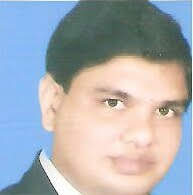 contact@nayrang.comLinguistic Professional with 20-years of experience in bilingual Content Writing, Language Translations and Subtitling.  Possess an MA English with remarkable literary skills and expertise for media publications for all mediums. Looking to leverage my knowledge and experience into a suitable role.CEO of: www.nayrang.com & Nayrang App| See below:  Professional ExperienceREGULAR| FREELANCE1998 – 2018| 20-years’ sustained experience in: Bilingual Translation| Content Writing| EditingBOL TELEVISIONSenior Output Controller, 2015 – 2016Experience as an Associate ProducerPromoted to Senior Executive Vice President (SEVP) Nature of job mainly included reviewing and finally approving the related content before it was published or broadcast with a demand of strong editing skills, broader experience, recognized professional confidence and proven teamwork JANG GROUP OF PUBLICATIONS Sub Editor, 2009 – 2015Experience as a Subeditor on News Desk.Online Subeditor for the websites of the Jang, The News and Geo English & Urdu.Content Translating Consultant at News Room| Home BasedOXFORD UNIVERISTY PRESSAssistant Editor, 2008Possess full experience as an Assistant Editor at Oxford University PressI have the honor of Editing the full corpus of Oxford’s Urdu to English Dictionary| OUP printed my name on the title of the said dictionary to have confessed my humble, but tireless services in the field of word-recognition and etymologyAGA KHAN UNIVERSITY Writer/ Translator, 2005 – 2007Experience as Writer/ Translator at Public Affairs/Press Relations Department.The nature of job mainly included to: write and translate articles, press releases, interviews, letters and brochures from Urdu to English and vice versatranslate Urdu news clip into Englishscan and analyze all Urdu Newspapers on daily basisJANG GROUP OF PUBLICATIONS Shift In-charge cum International Media Monitor| 2002 – 2005Experience in Central Monitoring Department as International Media Monitor for Geo TV, Daily Jang, The News, Daily News, Daily AwamNature of job mainly included to collect, translate and edit required news stories and to be solely responsible for their accuracy before the same were to be published and broadcast either online or through traditional outlets EducationMA English with planning to complete M-Phil in English Literature, Karachi University. B.A. (Pass), Karachi University, 1994.IRPolitical scienceEducationHSC (Pre-Medical), Rehan Intermediate College, 1992.SSC, Govt. Iqbal Boys Secondary School, 1989.Additional SkillsProficient in Microsoft Office, with a focus on PowerPoint Writing poetry in English and Urdu| Six book soon to be in print Deep interest in reading e-books on diversified topics like, Science| History| Religion| Psychology| Literature| Etymology| Quantum Mechanics and so on . . . Running www.nayrang.com & Nayrang App| Action speaks louder than words and the professionally translated quality content on Nayrang is a living proof of my matchless skills in the field of transcreation. Please visit. parallel professional achievementsDuring last 15 years, I was also offered positions in the following organizations, but decided otherwise: Dunya News| Content Writer-Translator| 2019 HBL| Manager Translation| 2018Express Tribune| English Content Writer| 2018Express News| Web Producer| 2017Business Recorder| Urdu Content Writer| 2011ARY Digital Channel| English Subeditor| 2008Geo TV| English Content Writer| 2005Established and managed my own school immediately after graduation Translated a large number of articles from the Economist for ‘Kisa Hoga’ – a project by Jang group of Companies|2010-2019 Have working proficiency in Sanskrit, Arabic and Persian . . .